Разработка урока химии в 8 классе по теме «Генетическая связь между классами неорганических веществ»Цель урока: усвоение знаний о генетической связи и генетическом ряде; обобщение и систематизация знаний об основных классах неорганических веществ.Задачи урока:образовательные: формирование у учащихся знаний, позволяющих выявить различия между основными классами неорганических веществ; усвоение знаний о генетической связи и генетическом ряде; обобщение знания об основных классах неорганических веществ и генетической связи между ними.развивающие: развитие умения выстраивать логические цепочки, умения быстро и чётко формулировать и высказывать свои мысли, применять свои знания на практике; продолжить развитие навыков обращения с лабораторным оборудованием, следуя правилам техники безопасности.воспитательные: воспитывать чувство сопричастности общему делу, умение работать в коллективе, дисциплинированность, организованность в работе; развитие способности критически оценивать свой уровень знаний, достигать поставленной цели.Тип урока: изучения и первичного закрепления новых знаний.Оборудование: магнитная доска, карточки с формулами веществ разных классов, карточки с заданиями, мультимедийная установка, презентацияХод урока:Этап урокаВремяСодержаниеучебного материалаПрием педагогической техникиВиды формируемых УУДДеятельность учителяДеятельность учащихсяНачало урокаВ одном из журналов была написана статья, в которой речь шла о том, что на одном из островов Новой Зеландии местные аборигены столкнулись с удивительным явлением. На острове появилось магическое озеро, которого они страшно боятся. По свидетельству очевидцев вода в нем холодная, но действует на кожу как крутой кипяток, оставляет ожоги. Вокруг озера – запах тухлых яиц, на скалах – желтый налет.Фантастическая добавка (дополнение реальной ситуации фантастикой)Личностные: положительное отношение к познавательной деятельности, желание приобретать новые знания, осознавать свои трудности и стремиться к их преодолению, осваивать новые виды деятельности, участвовать в творческом, созидательном процессеРассказывает учащимся историю об удивительном острове, прочитанную в журналеПредлагает разгадать загадку таинственного озера по ходу урокаСлушают историю, и высказывают свои предположения о происходящем на островеАктуализация знанийУтверждения: -Вещества делятся на простые и сложные.-Сложные вещества состоят из двух атомов.-Сложные вещества состоят из двух химических элементов.-Кислоты относятся к сложным веществам.-Все нитраты являются солями.-Все соли являются нитратами.-Формула снега Н2О-Нерастворимые основания называются щелочи.-На последних уроках мы изучали классификацию, строение и свойства неорганических веществ.Да – нетка (учащиеся соглашаются или не соглашаются с утверждениями)Познавательные: осознавать познавательную задачу; читать и слушать, готовность осуществлять направленный поиск, обработку и использование информации.Коммуникативные: продуктивное общение в совместной деятельности, соблюдая правила невербального поведения с учётом конкретной ситуацииРегулятивные:умение контролировать результаты деятельности, адекватно оценивать свои достижения, осознавать возникающие трудностиПоказывает на доске и произносит утвержденияАнализирует степень освоения предыдущего материала учащимисяПоднимают карточки красного и зеленого цвета в зависимости от того, согласны с утверждением или нетСамостоятельно оценивают свои знания по предыдущей теме, отмечают возникающие затрудненияОбъяснение нового материалаТаблица содержит названия классов неорганических веществ (оксиды, кислоты, основания, соли), необходимо дополнить таблицу, записав схематично состав веществ и определения и выявить общее в их составеКонцептуальная таблица (по горизонтали располагается то, что подлежит сравнению, а по вертикали различные черты и свойства, по которым это сравнение происходит)Познавательные: понимать информацию, представленную в схематичной, модельной форме, выполнять учебно-познавательные действия, осуществлять для решения учебных задач операции анализа, синтеза, сравнения, классификацииПоказывает незаконченную концептуальную таблицуОбращает внимание на сходство и различие определенийЗаканчивают таблицу, записывая определения классов веществ, представляют информацию в схематичном виде Сравнивают классы веществ между собой, делают вывод о связи между классами веществЗакрепление,отработка уменийПостроение схемы генетического ряда металла и неметаллаМетод вживания (посредством чувственно-образных и мыслительных представлений ученик пытается «переселиться» в изучаемый объект)Личностные: желание приобретать новые знания, умения, совершенствовать имеющиесяучаствовать в творческом, созидательном процессе; осознание себя как индивидуальности и одновременно как члена обществаРаздает нескольким учащимся карточки с названиями классов веществ, предлагает учащимся сыграть в имитационную игру, выстроить генетический рядУчащиеся с карточками выходят и выстраивают генетический ряд металла и неметалла, остальные оценивают правильность рядов и корректируютКонтрольРешение генетических цепочек(2 варианта)Разгадка удивительного озераОпрос по цепочке (решение одного ученика прерывается в любом месте и передается другому)Отсроченная отгадка(учитель задаёт загадку, разгадка которой будет открыта на уроке при работе над новым материалом)Познавательные: понимать информацию, представленную в схематичной форме, выполнять учебно-познавательные действия, устанавливать причинно-следственные связиКоммуникативные: осуществлять совместную деятельность в парах и рабочих группах с учётом конкретных учебно-познавательных задачЛичностные: осваивать новые виды деятельности, участвовать в творческом, созидательном процессе; осознание себя как индивидуальности и одновременно как члена обществаДелит учащихся на команды, объясняет смысл задания, определяет порядок выхода учащихся к доскеАнализирует правильность выполнения заданияВозвращается к началу урока и статье об удивительном острове, помогает учащимся составить генетический ряд серыДелятся на команды, выходят к доске для решения одного превращения по очередиВыявляют ошибки, исправляют их,самооценка, взаимооценкаСоставляют генетический ряд серы, осуществляют цепочку превращений, находят ответ на вопрос об удивительном озереДомашнее задание1 уровень (обязательный) – задание из учебника2 уровень (тренировочный) – индивидуальная карточка3 уровень (творческий) – придумать задачу с удивительными фактами по темеТри уровня домашнего задания (обязательные, тренировочные и творческие задания)Регулятивные: способность организовывать учебно-познавательную деятельность от осознания цели – через планирование действий – к реализации намеченного, самоконтролю и самооценке достигнутого результатаПредлагает три уровня домашнего задания на выборВыбирают домашнее заданиеОкончание урокаПродолжи фразу:Я узнал...Я научился...Я понял, что могу...Мне понравилось...Для меня стало новым...Меня удивило...У меня получилось...Мне захотелось...Меня затруднило…Продолжи фразу…(предлагается закончить высказывания в процессе рефлексии деятельности)Личностные: совершенствовать имеющиеся, осознавать свои трудности и стремиться к их преодолению, осваивать новые виды деятельностиРегулятивные: умение адекватно оценивать свои достижения, осознавать возникающие трудности Подводит итог урока, предлагает учащимся закончить фразыЗаканчивают фразы, подводят итог урока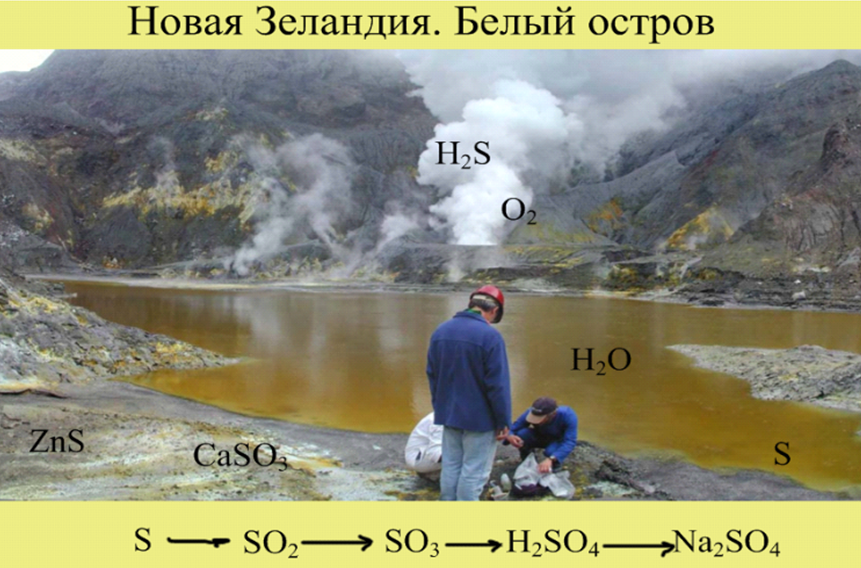 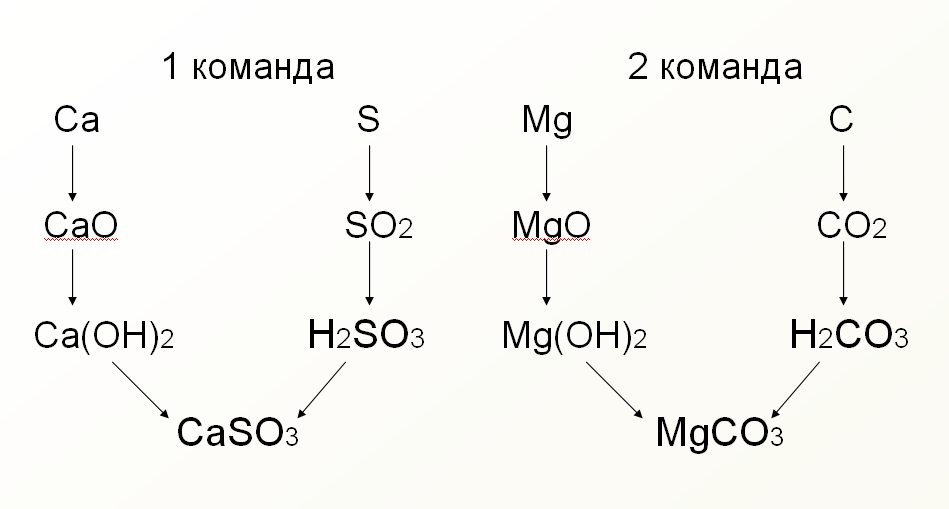 